                  Спортивное мероприятие в подготовительной группе                                         « Рыцарский турнир»,                       посвященный  дню защитника Отечества,                        воспитателя МОУ «Мондомская школа»                     Белозерский район, Вологодская область.  Цель: Познакомить детей с понятием «Рыцарь», воспитывая нравственные качества.Задачи:1 .Развивать у детей физические качества: ( силу, ловкость, скорость и выносливость в условиях соревнования).2. Воспитывать у детей чувство патриотизма, чуткость, отзывчивость и способность прийти на помощь. 3. Формировать у дошкольников основы нравственных качеств, коммуникативные навыки и умения играть по правилам.Ход мероприятия:1-й ведущий: 23 февраля - это праздник всех мужчин. Наши мальчики - это будущие мужчины.Ну, а мы пока лишь дошколятаНо настанет день и часКогда станем мы солдатами,Чтобы мир сберечь для вас.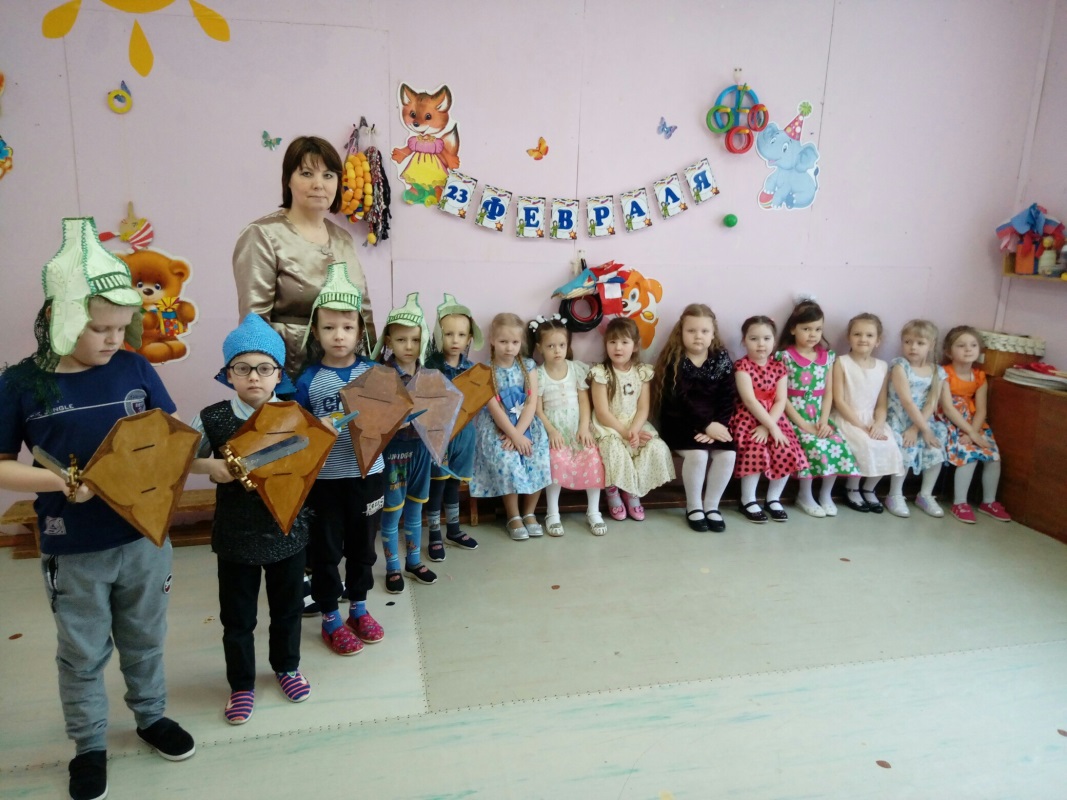 2-й ведущий: открою секрет, нас ждет сегодня рыцарский турнир. Мы желаем вам с честью пройти все испытания, чтобы стать достойными рыцарского звания. А наши дамы будут активными участниками турнира. (встречайте наших мальчиков бурными аплодисментами. Мальчики шагают под муз. «Богатырская наша сила» и строятся полукругом.1-ведущий: Первый конкурс-разминка. Ответьте на вопросы: 1 вопрос рыцарь - это тот кто…?2 вопрос: всегда ли были рыцари?3 вопрос: кого в прошлом называли рыцарями?4 вопрос: что необходимо рыцарю для турнира?5 вопрос: что ещё необходимо рыцарю? (лошадь, доспехи).,1-й ведущий:- рыцарями называли отважных  войнов, которые носили тяжелые доспехи; шлемы и кольчуги. Для того чтобы стать  рыцарями нужно было пройти специальную подготовку. В возрасте 6-7 лет мальчиков отдавали учиться опытным воинам, их обучали владению оружием, езде верхом.2-й ведущий:- Внимание! Второй конкурс «Оседлай коня». (на мячах-прыгунах допрыгать от черты до черты). Ведущий: Молодцы!!! Все справились с заданием.1-й ведущий:-А теперь покажите нам силушку богатырскую.3-й конкурс «Кто больше отожмется от пола».2-й ведущий:- Настоящий воин должен в совершенстве владеть оружием. У каждого рыцаря должен быть меткий глаз.4-й конкурс. « Попади в цель». (мешочки с песком кидают в обруч).1-й ведущий: -Пока наши рыцари отдыхают, дамы!!! Для вас задание.Настоящие леди всегда следят за своей осанкой, а походка должна быть легкой и устойчивой. Милые дамы вы должны перенести мешочки на голове и не уронить от черты до черты. Молодцы! Наши дамы достойно справились с заданием.2-й ведущий:- Излюбленным занятием у рыцарей была охота, где они могли проявить удаль и отвагу.5-й конкурс. «Сбей зверя» (игрушку).Рыцарь мячом сбивает зверя и кладет в свой обруч.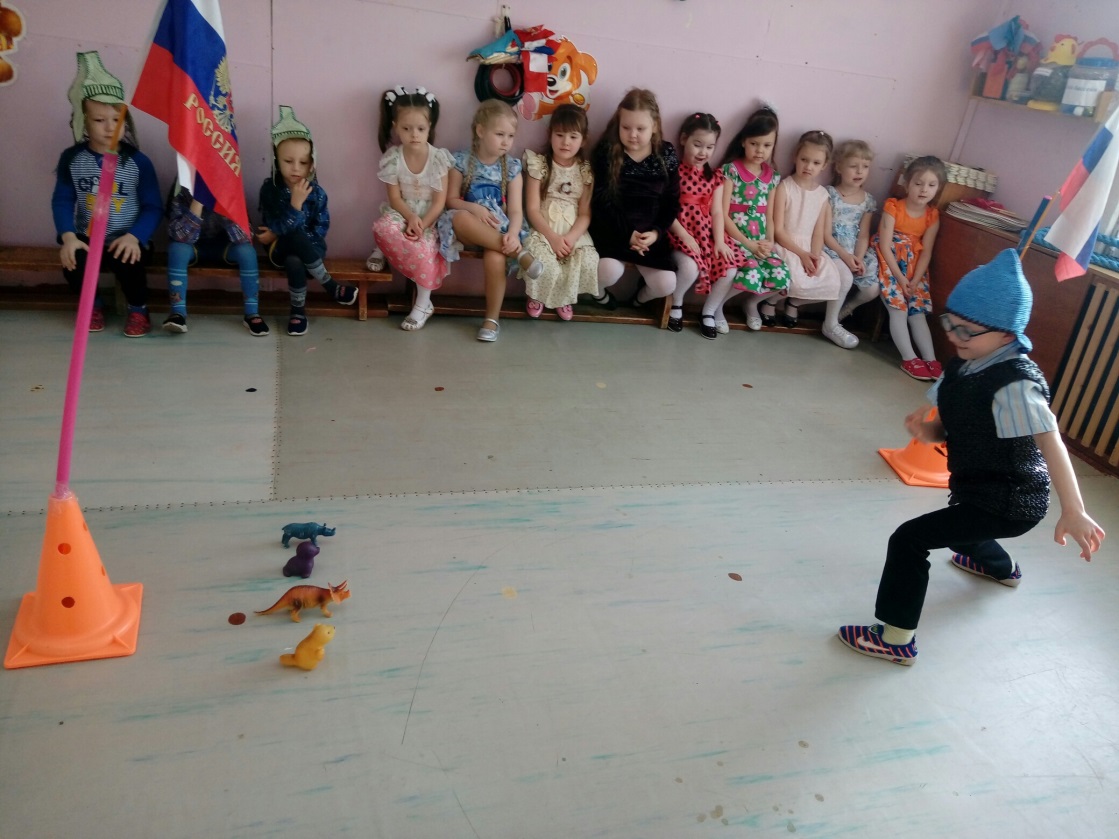 1-й ведущий:- Рыцари и дамы были не только благородными и воспитанными, но и интеллектуально развитыми людьми.6-й конкурс «Интеллектуалы».Вопросы для рыцарей:1.в какой стране мы живем?2. как называется столица нашей родины?3. как называется наша планета?4. полосатое насекомое, которое может ужалить?5. какая птица спасла Дюймовочку?Вопросы для дам.Как называется край в котором мы живем?Как называется главный город нашей области?Как называется дом муравьев?Какая птица лечит деревья?Какая птица не высиживает своих птенцов?2-й ведущий:7-й конкурс « Перетяни канат». (разделимся на две команды и покажем свою молодецкую удаль).1-й ведущий:-Турнир подошел к концу и предоставляем слово жюри:Жюри: по итогам рыцарского турнира, решением совета рыцарского ордена оглашаем указ:Посвятить всех мальчиков в Рыцарский орден Отваги, Дружбы и чести.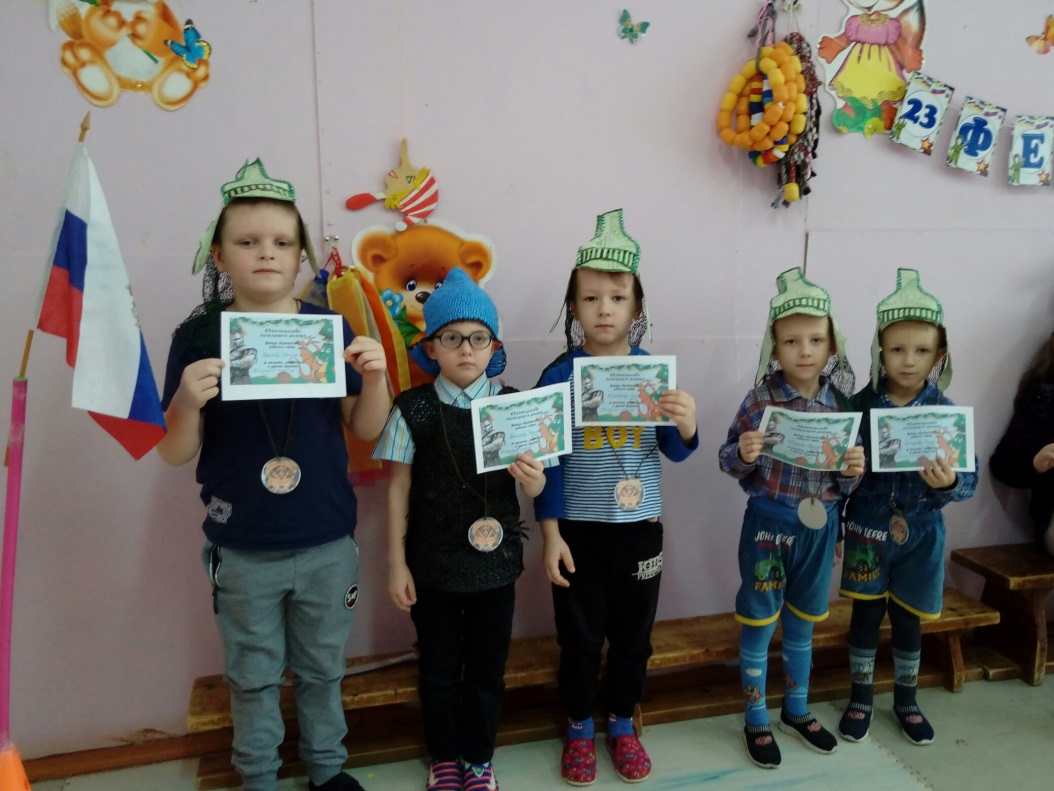 дамам предоставляется честь надеть рыцарские ордена ( мальчики преклоняют колено, девочки одевают ордена).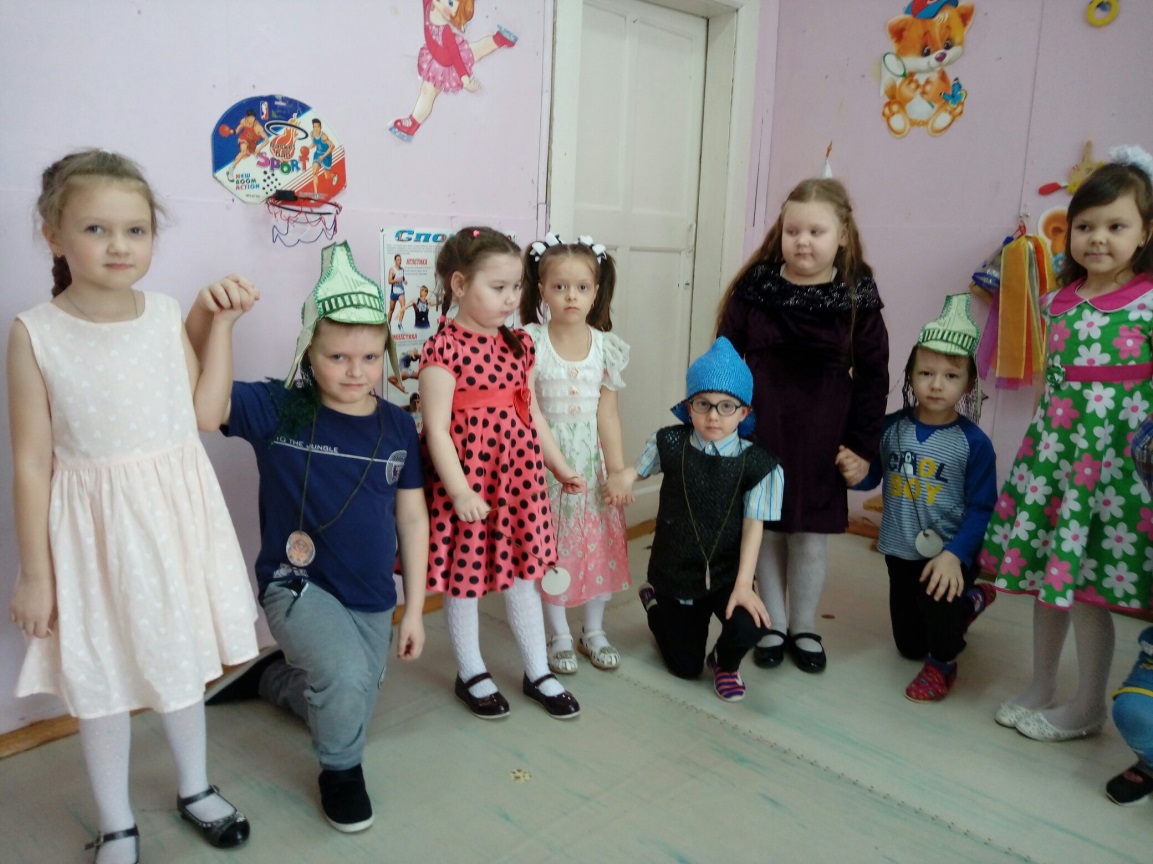 мальчики дарят девочкам сердечки.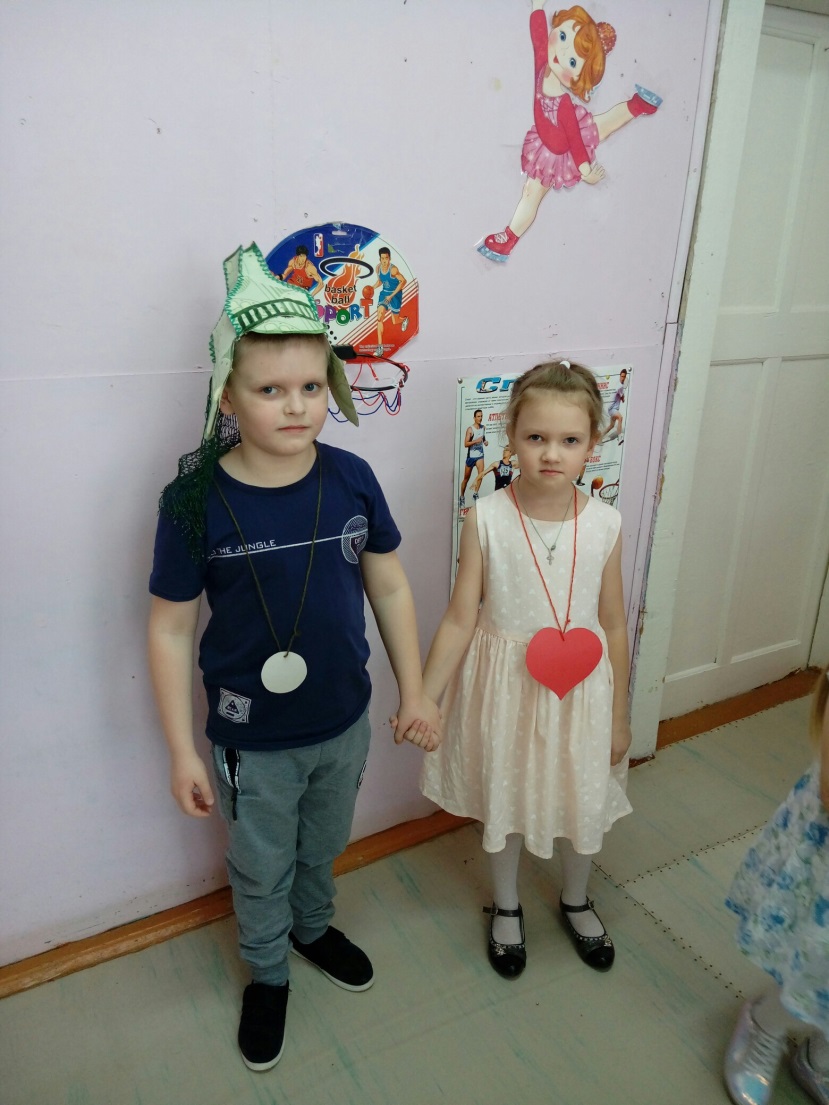 